Na osnovu člana 110 stav 4 Opšteg zakona o obrazovanju i vaspitanju ("Službeni list RCG" broj 64/02), Ministarstvo prosvjete i nauke donosiPRAVILNIKO USLOVIMA ZA OBAVLJANJE DJELATNOSTI PRIPREMANJA UČENIKA(Objavljen u "Sl. listu RCG", br. 32 od 27. maja 2005)Sadržaj pravilnikaČlan 1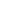      Ovim pravilnikom propisuju se uslovi, koje treba da obezbijedi nastavnik koji se bavi pripremanjem učenika kao osnovnom djelatnošću.
Lokacija prostorije za radČlan 2     Objekat, odnosno prostorija u kojoj se organizuje priprema učenika (u daljem tekstu: prostorija za rad), mora biti solidno izgrađena, lako pristupačna i da odgovara opštim sanitarno-higijenskim zahtjevima.
Veličina prostorije za radČlan 3     Prostorija za rad i njeni tehnički elementi (prozori, vrata, podovi i dr.) moraju odgovarati propisanim normativima kako bi zadovoljili potrebu za koju je namijenjena i po pravilu, ne smije biti ispod zemlje.
     Površina prostorije za rad treba da ima najmanje 2 m2 po učeniku.
     Prostorija za rad treba da je povezana sa sanitarnim prostorom (prostorijom za umivanje i WC).
OsvjetljenjeČlan 4     Osvjetljenje u prostoriji za rad mora biti prirodno i vještačko.
     Prostorija za rad treba da ima dovoljno prirodne, odnosno dnevne svjetlosti.
     Vještačko osvjetljenje prostorije za rad je 150 luksa.
GrijanjeČlan 5     U prostoriji za rad moraju se obezbijediti uređaji za zagrijavanje u zavisnosti od veličine prostorije.
     Zagrijavanje prostorije za rad mora biti ravnomjerno, sa temperaturom najmanje 20oC.
     Ako u objektu temperatura prelazi 35oC obezbjeđuje se rashladni uređaj.
OpremaČlan 6     Prostorija za rad mora biti opremljena odgovarajućim namještajem i opremom (sto, stolica, tabla, kasetofon, kompjuter, udžbenik i dr).
     Namještaj i oprema treba da ispunjavaju pedagoške i tehničke standarde i normative.
Radno vrijemeČlan 7     Pripremanje učenika organizuje se u toku dana, u vremenu od 7 do 20 časova.
Stupanje na snaguČlan 8     Ovaj pravilnik stupa na snagu osmog dana od dana objavljivanja u "Službenom listu Republike Crne Gore".
     
     Broj: 04-4-1310
     Podgorica, 12. maja 2005. godine
     Ministar, Prof. dr Slobodan Backović, s. r.

